省级层面人民币有效汇率数据月报（2017年9月）1. 2017年9月，省级层面人民币有效汇率较上月环比平均升值0.91%，5月份以来月环比均保持升值趋势，较上年同比平均贬值0.22%（图1）。同一时期，作为参考的BIS人民币名义有效汇率上月环比升值1.13%，上年同比升值0.58%，省级层面人民币有效汇率月环比升值幅度高于BIS，年同比升贬值态势与BIS相反。2. 因贸易伙伴不同，各省人民币有效汇率走势存在差异。上月环比数据来看，各省升值幅度差距最大可达1.92个百分点，多数省份的升值幅度不及BIS人民币名义有效汇率升值幅度。4个省份人民币有效汇率升值幅度高于BIS有效汇率升值幅度，剩余省份的升值幅度则相对较小。升值幅度最高的三个省份分别为天津、辽宁和广东，均升值了1.20%；升值幅度最低的三个省份分别为甘肃、内蒙古和黑龙江，分别升值了0.56%、0.13%和-0.72%（黑龙江为贬值）。3. 上年同比数据来看，各省贬值幅度差距最大可达7.04个百分点，多数省份的升值幅度不及BIS人民币名义有效汇率升值幅度。8个省份人民币有效汇率升值幅度大于BIS有效汇率升值幅度，15个省份升贬值态势与BIS相反。贬值幅度最高的三个省份分别为黑龙江、内蒙古和吉林，分别贬值了-5.74%、-2.94%和-1.63%；贬值幅度最低的三个省份分别为天津、辽宁和青海，分别升值了1.26%、1.29%和1.30%。图 1 代表性省份人民币有效汇率指数与传统有效汇率指数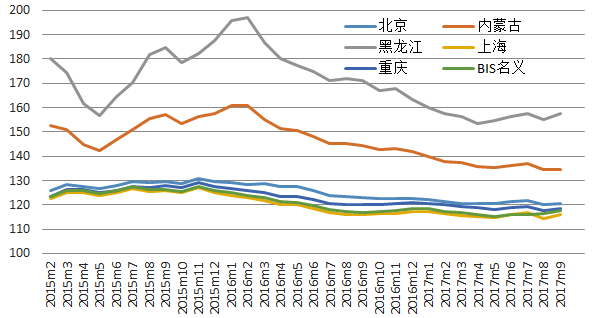 说明：上升代表升值，下降代表贬值，基期均为2010年。数据来源：IWEP-HEER数据库，CEIC表 1 省级层面人民币有效汇率环比变动（2017年9月）说明：蓝色阴影为东部地区，黄色阴影为中部地区，白色为西部地区，下表同。数据来源：IWEP-HEER数据库，作者计算，下表同。表 2 分行业基于增加值人民币有效汇率同比变动（2017年9月）省份上月环比天津1.20%辽宁1.20%广东1.20%江苏1.17%青海1.13%四川1.09%上海1.08%河南1.08%湖南1.08%贵州1.07%北京1.06%福建1.06%海南1.06%云南1.05%陕西1.05%山东1.05%宁夏回族自治区1.01%湖北1.00%山西0.97%浙江0.95%吉林0.93%重庆0.93%广西壮族自治区0.92%江西0.87%河北0.85%安徽0.85%西藏自治区0.79%新疆维吾尔自治区0.56%甘肃0.56%内蒙古自治区0.13%黑龙江-0.72%省份上年同比黑龙江-5.74%内蒙古自治区-2.94%吉林-1.63%甘肃-1.51%新疆维吾尔自治区-1.23%河北-1.22%山西-0.76%西藏自治区-0.56%贵州-0.42%江西-0.29%安徽-0.25%湖北-0.16%浙江-0.08%湖南-0.06%广西壮族自治区-0.03%云南0.00%重庆0.10%陕西0.10%北京0.14%宁夏回族自治区0.29%海南0.37%河南0.38%福建0.54%山东0.62%四川0.75%上海0.79%江苏1.01%广东1.13%天津1.26%辽宁1.29%青海1.30%